  Oznaka Razdoblja: 01.01.-31.12.2023.  Zakonski predstavnik: Nikola Rupčić, upraviteljB I LJ E Š K E                      UZ GODIŠNJE FINANCIJSKO IZVJEŠĆE 01.01.-31.12.2023. g.      UVOD:Zatvor u Rijeci je ustrojstvena jedinica Ministarstva pravosuđa i uprave, Uprave za zatvorski sustav i probaciju, ustrojena za obavljanje poslova izvršenja kazne zatvora sukladno Zakonu o izvršavanju kazne zatvora ( NN 14/21 ). Za obavljanje poslova iz djelokruga rada Zatvora ustrojeni su: Odjel upravnih poslova, Odjel osiguranja, Odjel tretmana, Odjel zdravstvene zaštite i Odjel financijsko-knjigovodstvenih poslova. Izvori financiranja su:11 – Državni proračun31- Vlastiti prihodi ( prihodi od sprovođenja, fotokopiranja, rabata zatvorske prodavaonice, prodaje ambalaže, ostali nespomenuti prihodi)Ostvarivanje i trošenje vlastitih prihoda vrši se u skladu s Pravilnikom o mjerilima i načinu korištenja nenamjenskih donacija i vlastitih prihoda proračunskih korisnika iz nadležnosti Ministarstva pravosuđa i uprave ( NN 67/2023).                                                                B I L J E Š K E                                                                  UZ BILANCU SA STANJEM 31.12.2023. GODINEBILJEŠKA BROJ 1ŠIFRA - B001 - IMOVINA  549.162,71 eurŠifra B002 – Nefinancijska imovinaUkupna vrijednost nefinancijske imovine na dan 31. prosinca 2023. godine iznosi ukupno 198.271,93 eur i veća je za 28,8% u odnosu na stanje 01. siječnja 2023.godineŠifra 02 Proizvedena dugotrajna imovina  150.192,26 eur, odnosi se na šifru 021 i 02921 Građevinski objekti 104.854,37 euršifru 022 i 02922 Postrojenje i oprema  41.911,98 eur šifru 023 i 02923 Prijevozna sredstva      3.425,91 eurŠifra 042 Sitan inventar i auto gume u uporabi u odnosu na dan 1.siječnja 2023.godine je manji za 1,8% , iznosi 40.890,08 eur Šifra 051 Dugotrajna nefinancijska imovina u pripremi 18.225,83 eur (projektna dokumentacija)Šifra 061 Zalihe za obavljanje djelatnosti u iznosu od 29.853,84 eura (zalihe lijekova, opreme za pravosudne policajce, oprema i odjeća za OLS te sredstva za čišćenje i osobnu higijenu)BILJEŠKA BROJ 2ŠIFRA 1 - FINANCIJSKA IMOVINAFinancijska imovina ukupno iznosi 350.890,78 eur te je  povećana za 28,6% u odnosu na početno stanje.Financijska imovina odnosi se na:Šifra 11 – Novac u banci i blagajni 15.401,74 eur Šifra 12 – Depoziti, jamčevni polozi i potraživanja od zaposlenih te za više plaćene poreze i ostalo 138.708,07 eur, što čine potraživanja za naknade bolovanja i potraživanja za više uplaćene poreze i doprinoseŠifra 16 – Potraživanja za prihode poslovanja – 72,62 eur za usluge pružene zatvorenicimaŠifra 19 – Rashodi budućih razdoblja i nedospjela naplata prihoda 196.708,35 eur, odnose se na plaću, prijevoz i materijalne rashode službenika za prosinac 2023.g.BILJEŠKA BROJ 3ŠIFRA 2 – OBVEZE Obveze ukupno iznose 372.177,29 eur te su povećane za 25,2%Obveze se odnose na: Šifra 23 – Obveze za rashode poslovanja  iznose 372.177,29 eur i odnose se na obveze za plaću, službenika za prosinac 2023.g. 190.899,26 eur, na potraživanja za naknade bolovanja , više uplaćene doprinose i obveze povrata poreza po KOPP u 139.767,89 eur te  obveze za materijalne i financijske rashode  poslovanja 41.510,14 eurBILJEŠKA BROJ 4REZULTAT POSLOVANJAUkupno ostvareni manjak na dan 31.12.2023.g.  iznosi 21.361,53 eurŠifra 96 - OBRAČUNATI PRIHODI POSLOVANJAObračunati prihodi poslovanja ukupno iznose 72,62 eur, a odnosi se na nenaplaćene prihode od pruženih usluga zatvorenicima.Šifra 996	IZVANBILANČNI ZAPISI   740.945,40 eurIzvanbilančne zapise čine novčani polozi zatvorenika, roba u zatvorskoj prodavaonici nabavljena sredstvima novčanog pologa zatvorenika te nekretnine- stanovi.B I LJ E Š K EUZ IZVJEŠTAJ OPRIHODIMA I RASHODIMA, PRIMICIMA I IZDACIMA ZA RAZDOBLJE01.01.– 31.12.2023. GODINEŠIFRA – 6  PRIHODI POSLOVANJAOstvareni prihodi poslovanja tekuće godine na dan 31. prosinca 2023. godine veći su za 18,8% od ostvarenog u izvještajnom razdoblju prethodne godine, a iznose 2.677.169,08 eur.Šifra 64 -  Prihodi od imovine    0,34 eur ( kamate a vista)Šifra 66 - Prihodi od prodaje proizvoda i robe te pruženih usluga , prihodi od donacija                 Prihodi od prodaje proizvoda i robe te pruženih usluga , prihodi od donacija ukupno                  iznose 22.545,86 eurŠifra 661 -  Prihodi od prodaje proizvoda i robe te pruženih                    14.502,41 eur, odnosi se na vlastite prihode, a čine ih  rabat zatvorske prodavaonice,                     sprovođenja na zamolbu zatvorenika, rad zatvorenika kod poslodavca i fotokopiranje.Šifra 663 -  Donacije od pravnih i fizičkih osoba izvan općeg proračuna 	8.043,45 eur je ukupan iznos donacije novčanih sredstava koje je Zatvor u Rijeci                     primio od Riječke nadbiskupije -3.075,60eur i Primorsko-goranske županije-4.967,85eur .Šifra 67 -  Prihodi iz nadležnog proračuna    2.654.622,88 eurŠIFRA 3  - RASHODI POSLOVANJA  2.611.591,95 eurŠifra 31 - Rashodi za zaposlene  veći su za 14,5 % u odnosu na prethodno razdoblje , iznose                    2.019.422,86 eurŠifra 32 - Materijalni rashodi  veći su za  24,3 %  u odnosu na prethodnu godinu i ukupno iznose 589.065,74 eur. Povećanje materijalnih rashoda je uslijedilo zbog događanja na tržištu i povećanju cijena od strane dobavljača. Izdvajaju se slijedeći rashodi:Šifra 321 - Naknade troškova zaposlenima  87.975,82 eur (naknade za prijevoz, rad na terenu, službena                       putovanja)Šifra 322 - Rashodi za materijal i energiju  288.924,20 eurŠifra 323 - Rashodi za usluge  193.383,52 eurŠifra 329 - Ostali nespomenuti rashodi poslovanja 18.782,20 eur (naknade za rad OLS, premije                    osiguranja)Šifra 34 – Financijski rashodi  veći su za 7,4% u odnosu na prethodno razdoblje , iznose                     3.103,35 eur ( naknada banke za poslovni račun)ŠIFRA 4 – RASHODI ZA NABAVU NEFINANCIJSKE IMOVINEu iznosu od 62.428,94 eura veći su za 418,3% u odnosu na prethodnu godinu. Stavka uredska oprema i namještaj iznosi 7.430,10 eur, komunikacijska oprema 2.081,00 eur, oprema za održavanje i zaštitu 35.669,51 eur uređaji i strojevi 13.370,00 eur  te 3.878,33 eur na stavci dodatnog ulaganja na građevinskim objektima. Sredstva su utrošena za nabavu  uredskog namještaja, uređaje za prevođenje, lcd televizore za zatvorenike, portafon , sustav videonadzora, klimatizacijske uređaje, industrijsku perilicu rublja, pvc stolariju, a u svrhu  poboljšanja radnih uvjeta i sigurnosti.ŠIFRA Y006 – MANJAK PRIHODA  21.361,53 eur ,a čini ga višak prihoda od 3.148,19 eura te                           preneseni manjak od 24.509,72 eura . B I LJ E Š K EUZ IZVJEŠTAJ O PROMJENAMA U VRIJEDNOSTI I OBUJMUIMOVINE I OBVEZA ZA RAZDOBLJE– 31.12.2023. GODINEŠIFRA 9151 - PROMJENE U OBUJMU NEFINANCIJSKE IMOVINEIznos povećanja od 15.393,63 eur  odnosi se na:687,50 eur ustupanje bez naknade ručnih metal detektora temeljem Odluke Ministarstva pravosuđa i uprave, Uprave za zatvorski sustav i probaciju, Središnjeg ureda za zatvorski sustav, Klasa: 406-05/23-01/26 Urbroj: 514-10-02-02-02/05-23-02 od 12.travnja 2023.g.,8.244,28 eur ustupanje bez naknade metal-detektorskih vrata temeljem Odluke Ministarstva pravosuđa i uprave, Uprave za zatvorski sustav i probaciju, Središnjeg ureda za zatvorski sustav, Klasa:  406-05/23-01/26 Urbroj:514-10-02-02-02/05-23-04 od 7.rujna.2023.g., 1.260,00 eur prijenos bez naknade pištolja temeljem Odluke Ministarstva pravosuđa i uprave, Uprave za zatvorski sustav i probaciju, Središnjeg ureda za zatvorski sustav, Klasa: 406-05/23-01/26 Urbroj: 514-10-02-02-02/05-23-29 od 27.studenog 2023.g.,3.909,63 eur prijenos bez naknade radio stanica temeljem Odluke Ministarstva pravosuđa i uprave, Uprave za zatvorski sustav i probaciju, Središnjeg ureda za zatvorski sustav, Klasa: 406-05/23-01/26 Urbroj: 514-10-02-02-02/05-23-43 od 21.prosinca 2023.g.,1.292,22  eur prijenos u bez naknade medicinske opreme temeljem Odluke Ministarstva pravosuđa i uprave, Klasa: 910-01/21-02/01 Urbroj: 514-12-01/08-23-213 od 6.prosinca 2023.g.B I LJ E Š K EUZ IZVJEŠTAJ O OBVEZAMA-  31.12.2023. GODINE-   stanje obveza na kraju izvještajnog razdoblja (V006) iznosi 372.177,29  eur, što čini nedospjele      obveze    Nedospjele obveze odnose se na potraživanja zaposlenih za plaću i prijevoz za prosinac 2023.g. ,       ostale obveze za zaposlene i obveze za materijalno financijske rashode poslovanja 232.409,40 eur,       a  139.767,89 eur međusobne obveze proračunskih korisnika.                                                                                                    Upravitelj                                                                                                    Nikola Rupčić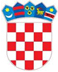            REPUBLIKA HRVATSKAMINISTARSTVO PRAVOSUĐA I PRAVE      UPRAVA ZA ZATVORSKI SUSTAV                          I PROBACIJU                        Zatvor u RijeciKlasa: 400-02/23-01/47Urbroj: 514-10-06-08-05/01-23-14Rijeka,  31.siječnja 2024.g.RKP: 3285Matični broj:03341640	OIB: 33722890668Grad: RijekaUlica : Žrtva fašizma 5Razina: 11Razdjel: 109Šifra djelatnosti: 8423Šifra grada: 373